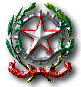 Ministero dell’Istruzione, dell’Università e della RicercaUfficio Scolastico Regionale per L’Abruzzo  Direzione GeneraleAVVISOOggetto: richieste di inserimento nelle graduatorie ad esaurimento di docenti in possesso di diploma magistrale conseguito entro l’anno scolastico 2001/2002.I candidati in possesso di diploma magistrale conseguito entro l’anno scolastico 2001/2002 e  beneficiari di sentenze e ordinanze cautelari saranno inseriti nelle graduatorie provinciali ad esaurimento con la seguente modalità: - ammissione a pieno titolo a favore dei soli beneficiari di sentenze definitive;- ammissione con riserva nelle medesime graduatorie a favore dei soli beneficiari di ordinanze cautelari o di sentenze non definitive; Si precisa che al fine di procedere alla corretta collocazione nelle citate graduatorie, gli aspiranti interessati, che non abbiano già prodotto domanda corredata di dichiarazione di titoli e servizi prestati, avranno cura di presentarla ad un solo Ufficio Scolastico Provinciale, entro e non oltre il 25 giugno 2015, tramite pec o raccomandata a/r. Si evidenzia che sono valutabili soltanto i titoli conseguiti entro la data già fissata dal D.M. n. 235/2014 (10.05.2014).L’Aquila, 10 giugno 2015							         F.to  IL DIRETTORE GENERALE					                                                    Ernesto Pellecchia